Сумська міська рада VIIІ СКЛИКАННЯ ХХХІ СЕСІЯ                                           РІШЕННЯВраховуючи рішення Сумської міської ради від 27 жовтня 2021 року            № 2221-МР «Про припинення діяльності комунальної установи «Сумський міський центр дозвілля молоді» Сумської міської ради шляхом поділу на Комунальну установу Сумської міської ради «Центр культури, молоді і дозвілля» та Комунальну установу «Молодіжний центр «Романтика» Сумської міської ради» (зі змінами), керуючись статтею 25 Закону України «Про місцеве самоврядування в Україні», Сумська міська радаВИРІШИЛА:Внести зміни до рішення Сумської міської ради від 27 жовтня 2021 року № 2009 - МР «Про Положення про відділ молодіжної політики Сумської міської ради», а саме: у пункті 3.2.11 розділу ІІІ додатку до рішення слова                          «КУ «Сумський міський центр дозвілля молоді» Сумської міської ради» замінити на: «КУ «Молодіжний центр «Романтика» Сумської міської ради».Організацію виконання рішення покласти на заступника міського голови з питань діяльності виконавчих органів ради Полякова С.В.                Сумський міський голова				                Олександр ЛИСЕНКОВиконавець: Сахнюк Т.В.__________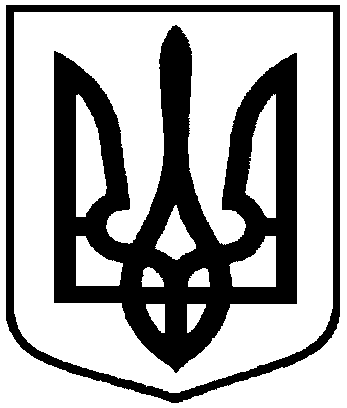 від 14 грудня 2022 року   № 3333 - МРм. СумиПро внесення змін до рішення Сумської міської ради від 27 жовтня 2021 року    № 2009 - МР «Про Положення про відділ молодіжної політики Сумської міської ради»